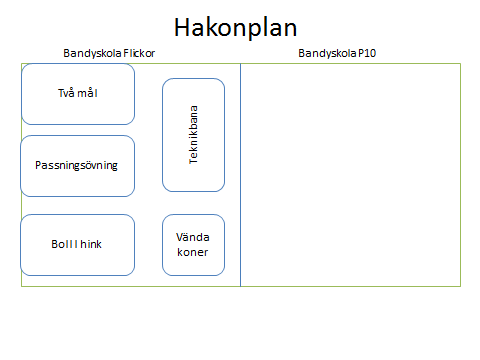 Ispass VSK Flickor BandyskolanIspass VSK Flickor Bandyskolan20151121Teknikbana  < 10:00: Hämta västar, dela upp ”gamla” spelare i grupper (~6-8 spelare/grp)
2 grupper beroende på hur många som kommer.
Nya spelare delar vi också upp i 2 grupper – beroende på hur många de är samt hur många ledare vi är.
Samling, välkomna!Uppvärmning: Följa John  
Åka runt, växla tempo, köttbullar och spagetti, glida, höga knälyft,
gå från pingvin till springa på skridskorna, stanna…
Olika ”kunskapsnivåer” följer olika ledare/A-lagsspelare10:10 - 10:20: 
Vi planerar ca 5 stationer:
Nybörjare: Teknikbana - variant enkel (båda grupperna samtidigt)Nybörjare: Boll i hinkNybörjare: Välta konorDe som var med förra året: Två-mål
De som var med förra året: Teknikbana variant svårare… 
Vatten & Peppning10:25 - 10:35 – Byt övning – Cirkulera medsolsVatten & Peppning10:40 - 10:50   – Byt övning – Cirkulera medsolsAvslutande gemensamma lekar: 
Hajen eller istappen… ”Sista fem”: Raketen & "1-2-VSK"Samla in gemensam utrustning, ställa i ordning för nästa gängIspass VSK Flickor BandyskolanIspass VSK Flickor BandyskolanMin boll och passningarTvå-mål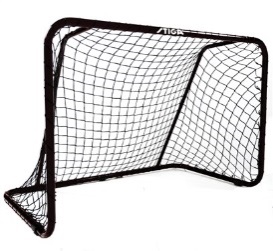 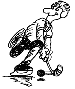 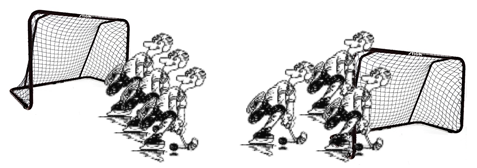 Ispass VSK Flickor BandyskolanIspass VSK Flickor BandyskolanVälta konor/IstappBoll i hink